F2 Homework  9.10.20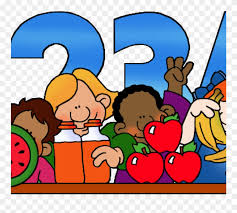 Can you count the pictures and add the groups together?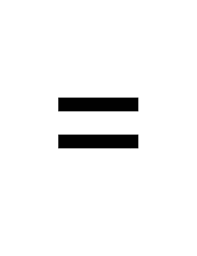 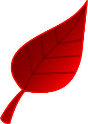 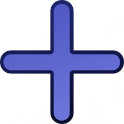 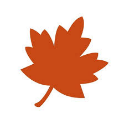 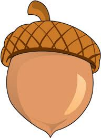 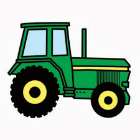 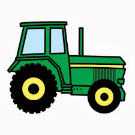 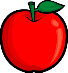 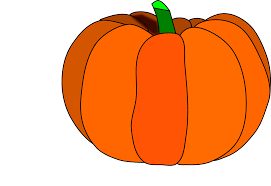 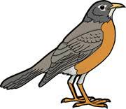 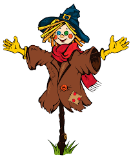 